Tennant Creek – Northern TerritoryIntroductionThis Liquor Accord (‘the Accord’) has been developed to assist in meeting the needs and expectations of Tennant Creek Community which has the right to enjoy licensed pubs, community clubs and surrounding precincts free of alcohol-related harm. The area included in this Accord is defined in Schedule 2.Tennant Creek Licensees must be able to compete freely, however this should be balanced to avoid excessive alcohol consumption which can lead to anti-social behaviour and other alcohol-related harm.  Members of the Accord are members of the Tennant Creek community and they too want a safe and happy place for their families to live. Tennat Creek has been identified as an area that has alcohol-related issues with the issue of secondary supply and public drinking from the sale of takeaway alcohol. Membership of the Accord is limited to liquor licensees whose premises are situated in the area covered by Schedule 1. How it worksIn accordance with section 132(4) Membership of the Tennant Creek Liquor Accord is open to any Licensee, or representative of licensed premises situated in the Tennent Creek area, NT Police, a local council, anybody or organisation representing commercial or business interests in a local area, a community or residents' group with an interest in preventing or reducing alcohol-related violence or in improving the amenity of a local area;Joining an Accord is voluntary however under section 132(2) of the Liquor Act 2019 the Director may require a licensee to be a party to a local liquor accord.  However, the Director has determined not to take any disciplinary action against licensees who fail to comply with the accord provisions so long as licensees are making their best endeavours to comply. Accord membersMembers of the Tennant Creek Liquor Accord is listed at Schedule 1.Accord AdvisersPermanent Advisers:One representative of NT Licensing.Temporary Advisers may be invited to Accord meetings at times.Advisers are not entitled to a vote if a ballot needs to be taken.Accord CoordinatorInformation about the Accord Coordinator, for the purposes of the Liquor Act, is at Schedule 1.Monitoring and Review of AccordAccord Members will: Monitor and evaluate the progress of the Accord; Review and make changes to this Accord document every two years or more often as necessary.Frequency of meetingsMembers will endeavour to 4 times a year.Accord areaThe area included in this Accord is the area shown on the map contained in Schedule 2.Accord principlesThe following principles have been adopted by Licensees in order to reduce individual and social harms by: Allowing patrons to enjoy drinking socially as long as they do not interfere with the rights and enjoyment of others;Meeting responsibilities to individuals and the community by upholding the responsible service of alcohol philosophy; Providing and maintaining a safe and secure environment for patrons, staff and the general community; Zero tolerance to anti-social and violent behaviour; andBuilding partnerships with other stakeholders to develop, implement and support local solutions to improve community safety and reduce alcohol-related harm generally.Accord Objectives In order to meet the principles of the Accord, Licensees are committed to: A zero tolerance approach towards anti-social and violent behaviour in and around their licensed premises;Reducing risk of secondary supply and consumption of liquor in public places; The responsible service of alcohol in licensed premises;Ensuring safety and security within the licensed premises and as far as reasonably practical, external to the licensed premises;Improving the general amenity of Tennant Creek; andA flexible approach to working with other stakeholders in order to deal with emerging issues linked to alcohol-related harm.Accord StrategiesThe accord strategies identified by Licensees as a standard of responsible management within Tennant Creek. Commitment from LicenseesIn addition to adhering to their legal obligations, including the Liquor Act 2019, the following licence conditions apply for takeaway alcohol in Tennat Creek: Takeaway Hours With the exception of bush orders, Takeaway sales of liquor from hotels, roadside inns and clubs shall be only be allowed during the following hours: Monday to Friday between the hours of 16:00 and 19:00; Saturday and Public Holidays between the hours of 16:00 and 19:00; and No trading on Sunday, Good Friday and Christmas Day. Takeaway Restrictions:  Liquor sold for consumption away from the premises will be limited to no more than one of the following products per person per day: (1) 30 cans or stubbies or mid-strength or light beer; or (2) 24 cans or stubbies of full strength beer; or (3) 12 cans or bottles of Ready To Drink (RTDs) mixes; or (4) One two (2) litre cask of wine; or (5) One bottle of fortified wine; or (6) One bottle of Green Ginger Wine; or (7) Two (2) x 750ml bottles of wine; or (8) One 750ml bottle of spirits. The sale of port, wine in glass container larger than one (1) litre and beer in bottles of 750ml or more remains prohibited.Additional Takeaway Restrictions The following restrictions apply to the takeaway facility: (a) With the exception of wine in casks and Darwin Stubby Souvenir packs takeaway sales of liquor of any type being sold or supplied in a container larger than one (1) litre is prohibited; (b) Wine in casks cannot be sold or supplied in containers larger than two (2) litres; (c) Takeaway sales of cask wine, fortified wine and Stones Ginger Wine to be limited to the hours of 16:00hrs to 18:00hrs only. (d) On any given day, sale to a person of more than one (1) bottle of fortified wine or Green Ginger Wine or one (1) cask of wine is prohibited and Licensees who knowingly or recklessly make such sales will be in breach of this condition. (e) Sale of wine in glass containers of a capacity greater than one (1) litre are prohibited; (f) Takeaway sale of Port in any container is prohibited; (g) Takeaway sales of 750ml and 800ml beer bottle (long necks) prohibited. (h) Liquor may not be sold to a taxi driver where the taxi driver is acting as purchasing agent for a third party, or in circumstances which might lead the reasonable man to believe that the liquor purchased is not for the taxi driver’s personal consumption.Safety and securityProvision of a safe environment:Licensee to ensure CCTV is operating as specified in licence conditions. Licensee to record and report any suspicious sales or behaviour to NT Police and/or Licensing NTRelationship with other authorities: Close liaison and co-operation will be maintained with NT Police and Licensing NT on measures to improve public safety in and around licensed premises. Improving the amenity of Tennant Creek Licensees as ‘good neighbours’:All licensed premises and Licensees to operate as a “good neighbour” and have a genuine desire to respond to complaints and concerns of other traders/residents in the neighbourhood by having a complaint procedure in place. Licensees to ensure any litter or waste identified within close proximity is picked up and disposed of in rubbish containers. Licensees will monitor patrons waiting to enter the licensed premises to ensure that patrons do not impact on the amenity of the area. 
Leaving the licensed premises: Licensees will make all endeavours to ensure patrons do not leave the licensed premises with alcohol or glass (unless takeaway alcohol is permitted under licence conditions). All patrons have access to information on transport options when leaving the venue, including directions to a taxi rank. Encouraging the growth of a more responsible drinking culture in Tennant CreekLicensees will:Display campaign material promoting responsible drinking and other harm reduction initiatives.Support Advisers and service providers, where appropriate, with other liquor supply control, alcohol harm reduction and alcohol harm prevention measures.Accord performance indicatorsThe performance indicators for reviewing the effectiveness of the Accord:Measurable reduction in alcohol-related crime and anti-social behaviour associated with takeaway liquor within the Tennant Creek area;To increase the number of people in the community who perceive Tennant Creek to be safer; andAn enhanced relationship between community, licensees, local police, local government and Licensing NT.NT PoliceAgree to:Provide support at key times and locations identified by Accord members.Work with Accord members to reduce the prevalence of alcohol related harm, violence and social order.Assist licensees to ensure they are adhering to their obligations under the Liquor Act.Meet with Accord members and other relevant stakeholder as required.Licensing NTLicensing NT agrees to:Work with Licensees and NT Police to implement the Accord and improve community safety;Support the Tennant Creek Accord by providing advice to all liquor licence holders as to relevant liquor licensing laws; andMeet with Licensees and NT Police to discuss and resolve relevant issues that impact on the Tennat Creek community.Compliance with all lawsLicensees must comply with all relevant laws pertaining to the operation of their businesses, and acknowledge that this Accord does not in any way limit any obligations and responsibilities under such laws. Schedule 1: Members and Coordinator of the Tennant Creek Accord
Accord PartnersTennant Creek Accord CoordinatorSarah Andrews Hospitality NT sarah@hospitalitynt.com.au Schedule 2: Area of the Tennant Creek Liquor Accord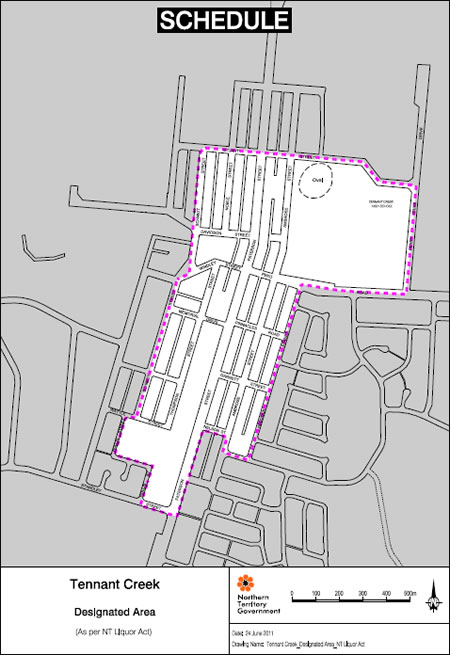 Document titleContact detailsDirectorLiquorLicensing.DITT@nt.gov.auApproved byDirector of Liquor LicensingDate approvedDocument review1 yearTRM numberVersionDateAuthorChanges made1.011 October 2023Sarah Andrews, Hospitality NT  The re-establishment of the Tennant Creek Liquor Accord 2023 on the new Licensing formatVenue / OutletRepresentativeEmail Address (optional)SignatureTennant Creek Hotel Aymeric Giordanamanager@tennantcreekhotel.com.auGoldfields Hotel Jason Groves goldies1@chariot.net.auSporties ClubRob Goulds sportiesclubinc@bigpond.com Tennant Creek Memorial ClubJordan Jenkinsinfo@tcmcnt.com.au Headframe BottleshopBluestone Motor Innmanager@bluestonemotorinn.com.au Outback Caravan ParkSteve Baldwin steveb@aqagrp.com.au Venue / OutletRepresentativeEmail Address  (optional)SignatureLicensing NTNT PoliceHospitality NTSarah Andrewssarah@hospitalitynt.com.au